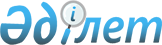 Об утверждении Перечня субсидируемых видов удобрений и предельных норм субсидий
					
			Утративший силу
			
			
		
					Постановление акимата Западно-Казахстанской области от 7 июля 2016 года № 204. Зарегистрировано Департаментом юстиции Западно-Казахстанской области 21 июля 2016 года № 4483. Утратило силу постановлением акимата Западно-Казахстанской области от 28 апреля 2017 года № 114
      Сноска. Утратило силу постановлением акимата Западно-Казахстанской области от 28.04.2017 № 114 (вводится в действие со дня первого официального опубликования).

      Руководствуясь Законом Республики Казахстан от 23 января 2001 года "О местном государственном управлении и самоуправлении в Республике Казахстан", в соответствии с приказом Министра сельского хозяйства Республики Казахстан от 8 апреля 2016 года №166 "О внесении изменения в приказ Министра сельского хозяйства Республики Казахстан от 6 апреля 2015 года №4-4/305 "Об утверждении Правил субсидирования стоимости удобрений (за исключением органических)" (зарегистрированный в Реестре государственной регистрации нормативных правовых актов за №13761) акимат Западно-Казахстанской области ПОСТАНОВЛЯЕТ:

      1. Утвердить Перечень субсидируемых видов удобрений и предельные нормы субсидий на 1 тонну (килограмм, литр) удобрений, приобретенных у продавца удобрений согласно приложению к настоящему постановлению.

      2. Государственному учреждению "Управление сельского хозяйства Западно-Казахстанской области", акимам районов и города Уральска принять необходимые меры по реализацию данного постановления.

      3. Государственному учреждению "Управление сельского хозяйства Западно-Казахстанской области" (Унгарбеков М.К.) обеспечить государственную регистрацию данного постановления в органах юстиции, его официальное опубликование в информационно-правовой системе "Әділет" и в средствах массовой информации.

      4. Контроль за исполнением настоящего постановления возложить на первого заместителя акима области Утегулова А.К.

      5. Настоящее постановление вводится в действие со дня первого официального опубликования. Перечень субсидируемых видов удобрений и предельные нормы субсидий на 1 тонну (килограмм, литр) удобрений, приобретенных у продавца удобрений
      Расшифровка аббревиатур:

      N-азот;

      P-фосфор;

      S-сера;

      К-калий;

      О-кислород;

      Cl-хлор;

      Mg-магний;

      Сa-кальций.
					© 2012. РГП на ПХВ «Институт законодательства и правовой информации Республики Казахстан» Министерства юстиции Республики Казахстан
				
      Аким области

А.Кульгинов
Приложение
к постановлению акимата
Западно-Казахстанской областиот 7 июля 2016 года № 204
№ п/п
Перечень субсидируемых видов удобрений
Единица измерения
Процент удешевления стоимости одной единицы
Норма субсидий на одну единицу, тенге
Удобрения отечественного производства
Удобрения отечественного производства
Удобрения отечественного производства
Удобрения отечественного производства
Удобрения отечественного производства
1
Аммофос (N-10%: P2О5-46%)
тонна
50
62500
2
Аммиачная селитра (N-34,4%)
тонна
50
34000
3
Калий сернокислый (сульфат калия) К2О-50%)
тонна
50
140000
4
Калий хлористый (К2О-42%; KCl-65%)
тонна
50
105000
5
Супрефос азот-серосодержащий-NS (N-12%. P2O5-24%)+(Ca;Mg;SO3)
тонна
50
64000
6
Суперфосфат (P- 19%)
тонна
50
32500
7
Суперфосфат простой (P-15%: K2O-2%)
тонна
50
21281
8
Kristalon Spesial 18-18-18 
тонна
50
355500
9
Kristalon Yellow 13-40-13
тонна
50
398000
Удобрения иностранного производства
Удобрения иностранного производства
Удобрения иностранного производства
Удобрения иностранного производства
Удобрения иностранного производства
10
Карбамид (N-46,3%) 
тонна
30
36000
11
Сульфат аммония (N-21%)
тонна
30
28500
12
Моноаммонийфосфат специальный водорастворимый, марка А (N-12%-.P2О5-61%)
тонна
30
114000
13
Удобрение азотно-фосфорно-калийное марки 15:15:15
тонна
30
48000
14
Нитроаммофоска марки NPК 16:16:16 
тонна
30
54000
15
Удобрение азотно-фосфорно-калийное марки 10:26:26 
тонна
30
54000
16
Удобрения жидкие азотные (КАС) 
(N-27-33%)
тонна
30
25500
17
Селитра аммиачная (N-34,4%)
тонна
30
20400
18
Yara Vita Bortrac Mono жидкий
литр
30
462,6
19
Минеральное удобрение Изагри-М, марка Форс Рост
литр
30
525
20
Минеральное удобрение Изагри-К, марка Форс питание
литр
30
525
21
Минеральное удобрение Изагри-К, марка Вита
литр
30
540
22
Минеральное удобрение Изагри-М, марка Бор
литр
30
412,5
23
Минеральное удобрение Изагри-К, марка Медь
литр
30
435
24
Минеральное удобрение Изагри-К, марка Цинк 
литр
30
322,5
25
Минеральное удобрение Изагри-К, марка Фосфор 
литр
30
292,5
26
Минеральное удобрение Изагри-К, марка Азот
литр
30
292,5
27
Минеральное удобрение Изагри-К, марка Калий
литр
30
262,5